В связи с реорганизацией Государственного учреждения Отделения Пенсионного фонда РФ по Красноярскому краю, руководствуясь статьями 26, 38 Устава города Сосновоборска Красноярского края,ПОСТАНОВЛЯЮ:Внести в Приложение 1 постановления администрации города от 09.12.2015 № 1864 «О рабочей группе по снижению неформальной занятости, легализации «серой» заработной платы, повышению собираемости страховых взносов во внебюджетные фонды» следующее изменение:1.1. строку «Шилова Светлана Владимировна – «заместитель начальника управления Пенсионного фонда РФ в Березовском районе Красноярского края «межрайонного» заменить строкой «Шилова Светлана Владимировна – «заместитель начальника Управления организации работы КС Отделения ПФР по Красноярскому краю - руководитель Клиентской службы в г. Сосновоборске»;2. Настоящее постановление вступает в силу в день, следующий за днем его официального опубликования в городской газете «Рабочий».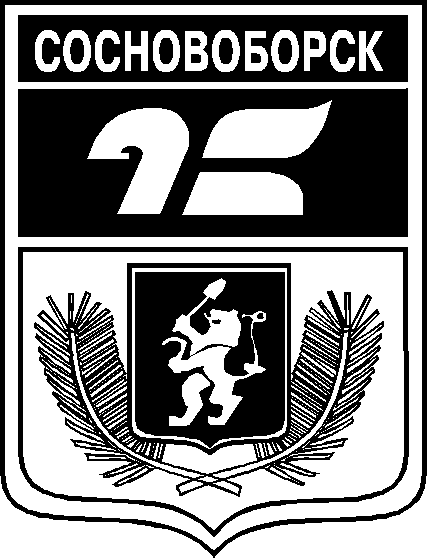 АДМИНИСТРАЦИЯ ГОРОДА СОСНОВОБОРСКАПОСТАНОВЛЕНИЕ«___»______2021                                                                                    № _____АДМИНИСТРАЦИЯ ГОРОДА СОСНОВОБОРСКАПОСТАНОВЛЕНИЕ«___»______2021                                                                                    № _____О внесении изменений в постановление                администрации города Сосновоборска от 09.12.2015 № 1864 «О рабочей группе по снижению неформальной занятости, легализации «серой» заработной платы, повышению собираемости страховых взносов во внебюджетные фонды»О внесении изменений в постановление                администрации города Сосновоборска от 09.12.2015 № 1864 «О рабочей группе по снижению неформальной занятости, легализации «серой» заработной платы, повышению собираемости страховых взносов во внебюджетные фонды»Глава города СосновоборскаА.С. Кудрявцев